       ҠАРАР		                     	               ПОСТАНОВЛЕНИЕ    01 июнь 2019 й. 		                    № 39                       01 июня 2019 г.           О создании Комиссии по проведению Всероссийской переписи населения 2020 года на территории сельского поселения Базгиевский сельсовет муниципального района Шаранский район Республики БашкортостанВ соответствии с Федеральным законом от 25.01.2002 N 8-ФЗ "О Всероссийской переписи населения", постановлением Правительства Российской Федерации от 29.09.2017 N 1185 "Об образовании Комиссии Правительства Российской Федерации по проведению Всероссийской переписи населения 2020 года", постановлением Правительства Республики Башкортостан от 17 апреля 2019 г. N 233 "О Комиссии при Правительстве Республики Башкортостан по проведению в Республике Башкортостан Всероссийской переписи населения 2020 года" в целях своевременного выполнения комплекса работ  по подготовке и проведению Всероссийской переписи населения 2020 года на территории сельского поселения Базгиевский сельсовет муниципального района Шаранский район Республики Башкортостан Администрация сельского поселения Базгиевский сельсовет муниципального района Шаранский район Республики БашкортостанПОСТАНОВЛЯЕТ:1. Создать Комиссию по проведению Всероссийской переписи населения 2020 года на территории сельского поселения Базгиевский сельсовет муниципального района Шаранский район Республики Башкортостан и утвердить прилагаемый ее состав (Приложение №1).2. Утвердить Положение о Комиссии по проведению Всероссийской переписи населения 2020 года на территории сельского поселения Базгиевский сельсовет муниципального района Шаранский район Республики Башкортостан согласно приложению к настоящему постановлению (Приложение №2).Глава сельского поселения 	Т.А.ЗакировПриложение №2к постановлению Администрациисельского поселения Базгиевский сельсоветмуниципального района Шаранский район РБот «01» июня 2019 г. N 39ПОЛОЖЕНИЕО Комиссии по проведению Всероссийской переписи населения 2020 года на территории сельского поселения Базгиевский сельсовет муниципального района Шаранский район Республики Башкортостан1. Комиссия по проведению Всероссийской переписи населения 2020 года (далее - Комиссия) образована в целях своевременного выполнения мероприятий по подготовке и проведению Всероссийской переписи населения 2020 года на территории сельского поселения Базгиевский сельсовет муниципального района Шаранский Республики Башкортостан.2. Комиссия в своей деятельности руководствуется  Конституцией Российской Федерации, постановлениями и распоряжениями Правительства Российской Федерации, Указами и распоряжениями Президента Российской Федерации, постановлениями и распоряжениями Правительства Республики Башкортостан, законами Республики Башкортостан, правовыми актами Администрации сельского поселения Базгиевский сельсовет муниципального района Шаранский район Республики Башкортостан, а также настоящим Положением.3. Основными задачами Комиссии являются:1) обеспечение согласованных действий территориальных подразделений федеральных органов исполнительной власти, органов исполнительной власти Республики Башкортостан и органов местного самоуправления муниципального района Шаранский район по подготовке и проведению Всероссийской переписи населения 2020 года на территории сельского поселения Базгиевский сельсовет муниципального района Шаранский район Республики Башкортостан;2) оперативное решение вопросов, связанных с подготовкой и проведением Всероссийской переписи населения 2020 года на территории сельского поселения Базгиевский сельсовет муниципального района Шаранский район Республики Башкортостан.4. Комиссия для решения возложенных на нее задач:1) рассматривает вопросы взаимодействия территориальных подразделений федеральных органов исполнительной власти, органов исполнительной власти Республики Башкортостан и органов местного самоуправления муниципального района Шаранский район Республики Башкортостан по подготовке и проведению Всероссийской переписи населения 2020 года;2) осуществляет контроль за ходом подготовки и проведения Всероссийской переписи населения 2020 года на территории сельского поселения Базгиевский сельсовет муниципального района Шаранский район Республики Башкортостан;3)  принимает решения по вопросам организации:привлечения граждан, проживающих на территории сельского поселения Базгиевский сельсовет муниципального района Шаранский район Республики Башкортостан, к сбору сведений о населении;уточнения картографических материалов (схематических планов  сельского поселения), необходимых для проведения Всероссийской переписи населения 2020 года;актуализации адресного хозяйства (наличие аншлагов с указанием названий улиц, номеров домов, подъездов и квартир) в населенных пунктах и устранения выявленных недостатков;выделения информационных мест для размещения печатных агитационных материалов, касающихся Всероссийской переписи населения 2020 года;проведения соответствующий информационно-разъяснительной работы на территории сельского поселения Базгиевский сельсовет муниципального района Шаранский район Республики Башкортостан.5. Для осуществления функций Комиссия вправе:1) направлять в Комиссию по проведению Всероссийской переписи населения 2020 года на территории муниципального района Шаранский район Республики Башкортостан предложения по вопросам подготовки и проведения Всероссийской переписи населения 2020 года на территории муниципального района  Шаранский район Республики Башкортостан;2) привлекать в установленном порядке к работе Комиссии представителей общественных организаций и работников культурных, образовательных и медицинских учреждений на территории сельского поселения.6. Комиссия формируется на представительной основе. В состав Комиссии включаются работники Администрации сельского поселения Базгиевский сельсовет в соответствии, а также представители общественных организаций и работники культурных, образовательных и медицинских учреждений на территории сельского поселения.7. Председатель Комиссии руководит деятельностью Комиссии, определяет порядок рассмотрения вопросов, обеспечивает исполнение возложенных на Комиссию задач.Во время отсутствия председателя Комиссии его обязанности исполняет заместитель председателя Комиссии.8. Решение о прекращении деятельности Комиссии принимается Главой сельского поселения Базгиевский сельсовет муниципального района Шаранский район Республики Башкортостан.Глава сельского поселения                                                    Т.А.ЗакировСОСТАВКомиссии по проведению Всероссийской переписи населения 2020 года на территории сельского поселения Базгиевский сельсовет муниципального района Шаранский район Республики БашкортостанБАШҠОРТОСТАН  РЕСПУБЛИКАҺЫШАРАН  РАЙОНЫ МУНИЦИПАЛЬ РАЙОНЫНЫҢ	БАЗГЫЯ АУЫЛ СОВЕТЫ	АУЫЛ БИЛӘМӘҺЕ ХӘКИМИӘТЕ452632,  Базгыя аулы, Үҙәк урам, 50                               тел.(34769) 2-42-35, e-mail: basgss@yandex.ru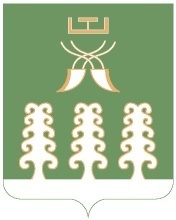 РЕСПУБЛИКА БАШКОРТОСТАНАДМИНИСТРАЦИЯ СЕЛЬСКОГО ПОСЕЛЕНИЯ БАЗГИЕВСКИЙ СЕЛЬСОВЕТ МУНИЦИПАЛЬНОГО РАЙОНА ШАРАНСКИЙ РАЙОН452632, c. Базгиево, ул.Центральная, 50         тел.(34769) 2-42-35, e-mail: basgss@yandex.ruПриложение №1к постановлению Администрациисельского поселения Базгиевский сельсоветмуниципального района Шаранский район РБот «01» июня 2019 г. N 39Закиров Т.А.-глава сельского поселения Базгиевский сельсовет, председатель Комиссии;Егорова З.Н.Васильева Д.Б.             -  Афанасьева Р.М.            -Сидорова Р.Р.             -Представитель            -отделения МВД по Шаранскому району                   Представитель   - духовенстваБакиева Л.Ф.             -Барладян Л.А.       -      Галлямова Р.Г.	-    Фарахова В.М. Агадуллина Ф.М.    Миннемухаметова Ф.М.              Сахапова З.Ф.Гришукова Г.А.Иванова А.ВПетрова Г.И.-управляющий делами администрации сельского поселения Базгиевский сельсовет, заместитель председателя Комиссии;специалист 1 категории администрации сельского поселения Базгиевский сельсовет, секретарь КомиссииЧлены КомиссииДиректор МБОУ «СОШ с. Базгиево»;Ст.воспитатель ДОУ «Василек» с. Базгиево; (по согласованию);(по согласованию);Директор СДК с. Базгиево;Библиотекарь с. Базгиево;Директор СДК с. Кир-Тлявли;Библиотекарь  с. Кир-Тлявли;Худ.рук. СДК с. Кир-ТлявлиФАП с. Базгиево;ФАП с. Кир-Тлявли;Председатель Совета ветеранов сельского поселения.Няня в ДОУ»Ляйсан» с.Кир-ТлявлиВ декретном отпуске